ВведениеПолномочная конференция (ПК) МСЭ, (Дубай, 2018 г.) призвала Всемирную конференцию по развитию электросвязи (ВКРЭ), а также Всемирную ассамблею по стандартизации электросвязи (ВАСЭ) и Ассамблею радиосвязи (АР), провести работу по упорядочению резолюций секторов и ПК.ПК-18 утвердил новую Резолюцию 208 «Назначение и максимальный срок полномочий председателей и заместителей председателей Секторных консультативных групп, исследовательских комиссий и других групп».Российская Федерация предлагает исключить Резолюцию 35 (Пересм. Хаммамет, 2016 г.) ВАСЭ «Назначение и максимальный срок полномочий председателей и заместителей председателей исследовательских комиссий Сектора стандартизации электросвязи и Консультативной группы по стандартизации электросвязи» и включить соответствующий текст в Резолюцию 1  (Пересм. Хаммамет, 2016 г.) ВАСЭ «Правила процедуры Сектора стандартизации электросвязи МСЭ».  Предложения2.1    SUP                     РЕЗОЛЮЦИЯ 35  (Пересм. Хаммамет, 2016 г.) Назначение и максимальный срок полномочий председателей и заместителей председателей исследовательских комиссий Сектора стандартизации электросвязи и Консультативной группы по стандартизации электросвязи2.2   MOD                              РЕЗОЛЮЦИЯ 1 Правила процедуры Сектора стандартизации 
электросвязи МСЭ                                                                              (, г.) …РАЗДЕЛ 1Всемирная ассамблея по стандартизации электросвязи   …..1.11.3	ВАСЭ получает и рассматривает отчеты, включая предложения созданных ею комитетов, и принимает окончательные решения по этим предложениям и отчетам, представленным ей этими комитетами и группами. На основе предложений Комитета по программе и организации работы МСЭ-T она создает исследовательские комиссии и, при необходимости, другие группы, и, учитывая мнения глав делегаций, назначает председателей и заместителей председателей исследовательских комиссий, КГСЭ и других созданных ею групп, учитывая Статью 20 Конвенцииии и раздел 3, ниже.....РАЗДЕЛ 3Руководство исследовательскими комиссиями…..3.5	В той степени, в какой это возможно, в соответствии с Резолюцией  и принимая во внимание необходимость в явно проявляющейся компетентности, при назначении или выборе руководящих лиц следует использовать людские ресурсы максимально широкого круга Государств-Членов и Членов Сектора, признавая в то же время необходимость назначения лишь такого числа заместителей председателей и председателей рабочих групп, какое требуется для эффективного и результативного руководства и функционирования исследовательской комиссии в соответствии с запланированной структурой и программой работы.…..РАЗДЕЛ 4Консультативная группа по стандартизации электросвязи….4.3bis	ВАСЭ должна назначить председателя и заместителей председателя КГСЭ в соответствии с Резолюцией . ….Всемирная ассамблея по стандартизации электросвязи (ВАСЭ-20)
[Хайдарабад], [Индия], XX.XX- XX.XX.2020 года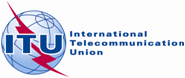 ПРОЕКТДокумент XX-Rхxxx 2020 годаOригинал: РусскийРегиональное cодружество в области связи (РСС)Региональное cодружество в области связи (РСС)ПРЕДЛОЖЕНИЯ ПО ИСКЛЮЧЕНИЮ РЕЗОЛЮЦИИ 35 (Пересм. Хаммамет, 2016 г.) и ИЗМЕНЕНИЮ РезолюциИ 1  (Пересм. Хаммамет, 2016 г.) ВАСЭПРЕДЛОЖЕНИЯ ПО ИСКЛЮЧЕНИЮ РЕЗОЛЮЦИИ 35 (Пересм. Хаммамет, 2016 г.) и ИЗМЕНЕНИЮ РезолюциИ 1  (Пересм. Хаммамет, 2016 г.) ВАСЭ